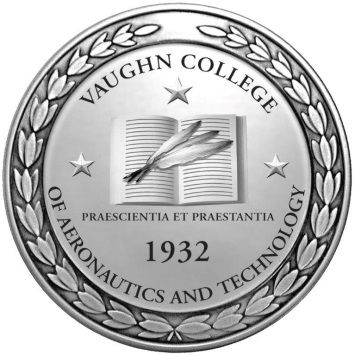 Instructor: Ray AxmacherTitle: Adjunct ProfessorOffice: Online / ZoomE-Mail: ray.axmacher@vaughn.eduOffice Hours:Before or after class, or by appointment________________________________________________________________________________Course DescriptionThis is a three credit course introducing the student to the basics of Quality Systems Management as it applies across all product and service industries, with an emphasis on aviation. The ISO 9000 quality standard will be used as a framework for developing this knowledge. Students will be shown the intricacies of how and why certification is obtained. The course includes topics such as history of quality systems, quality terminology, inspection and test status, and control of quality records. 
We will also closely look at other quality systems such a Lean, Six Sigma and other industry specific
quality methods.This course will be taught using a variety of techniques including:Weekly Lecture Text readingsClass examples and discussion  Case analysisSupplemental articles and readingsComputer / problem simulations.  Credits: 3Grading System: Letter GradePrerequisitesENG110Course Objectives and OutcomesAfter successful completion of this course, students will have acquired the ability to answer the following questions:What role do Quality systems play in industry? Aviation?How is “quality” viewed and measured by different groups within a company?How does a company establish and certify a Quality program under ISO?How does the application of Quality Management principles and systems affect a company’s reputation and profitability?Course RequirementsAssignmentsIndividual AssignmentRead and present (i.e., summarize, discuss, critique) an article from a current publication on a Quality Management issue.Students are required to make this present this paper on the notified date. If you do not present on that date, you will not have a chance to make up this assignment.Group AssignmentThis assignment requires work in groups of 4 members. You will study either a specific company choosing one or more of the topics discussed in class, or choose a topic and do a comparative analysis of two or three companies for that topicPresent your complete project as a group. Presentations should last 10 to 15 minutes and will be followed by questions from your classmates.ExaminationsA quiz is given for each chapter covered in the text.Required Text(s)Required Materials and ProficienciesText as noted above.Laptop running the standard Microsoft suite of productivity applications (i.e., Excel, PowerPoint, Word)Supplementary articles from various sources as directed by the instructorBasic mathematical conceptsMid-level Excel (Spreadsheet)Basic PowerPoint (Presentation)Basic word processing (MS Word)Additional Reading ListArticles as directed by the instructor.
Grading PolicyThe student's grade will be determined as follows:Grading Scale**For Aviation Training Institute students, minimum passing gradefor all courses in the airframe and powerplant curriculum is a “C”.Incomplete GradesRequests for Incomplete grades must be made in writing before the course ends, and after the mid-term has been passed.Course Schedule *Course Schedule is subject to changeText:Managing Quality: Integrating the Supply Chain, 
6th EditionISBN:978-0-13-379825-8Author(s):Foster, S. ThomasPublisherPearson, 2016AssignmentDue DatePercentageQuizzes  Weekly25%Class AssignmentsTBD30%Mid TermTBD20%FINALTBD25%Class Participation / AttendanceN / A5%TOTAL100%GradeNumeric ValueStandard           A90-100Excellent           B+85-89           B80-84Good           C+75-79           C70-74Average           D**60-69Min. Passing           FBelow 60FailureEstimated Assignment TimesEstimated Assignment TimesEstimated Assignment TimesSummer Term WeekFall or Spring Term WeekSessionTopicsText ChaptersReadHomework:Answer Questions Assigned (all chapters)Study:Review Notes for Exams (all chapters)111Differing Perspectives on Quality1111112Differing Perspectives on Quality1111123Quality  Theory2111124Quality  Theory2111135Global Supply Chain Quality and International Quality Standards3111236Global Supply Chain Quality and International Quality Standards3111247Strategic Quality Planning4111248Strategic Quality Planning4111 259Voice of the Customer5111 2510Voice of the Customer51113611Voice of the Market61113612Voice of the Market61113713Quality and Innovation in Product and Process Design71113714Quality and Innovation in Product and Process Design711Complete Preparation of Article Review13815Designing Quality Services8111816Designing Quality Services81114917Managing Supplier Quality91114918Managing Supplier Quality911141019Tools of Quality1011141020Tools of Quality1011151121Statistically Based Quality Improvement for Variables1111151122Statistically Based Quality Improvement for Variables1111151223Statistically Based Quality Improvement for Attributes1211151224Statistically Based Quality Improvement for Attributes1211151325Six Sigma Management and Lean Tools1311Complete Team Projects161326Six Sigma Management and Lean Tools1311161427Managing Quality Improvement Teams and Projects1411161428Managing Quality Improvement Teams and Projects1411161529Implementing and Validating the Quality System1511161530Implementing and Validating the Quality System15111